Mención en la que se preinscribe:	□ Lingüística Aplicada □ Traductología □ Culturas y Literaturas Comparadas Firma del Postulante:Fecha: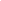 INFORMACIÓN NECESARIAINSTRUCTIVO PARA EFECTUAR EL PAGO(solo si recibió el cupón)Por favor, leer antes de abonarPARA PAGOS PRESENCIALES- el cupón tiene un código de barras SIRO que permite abonar en cualquier sucursalde Rapipago, Pago Fácil o Provincia Pagos.PARA PAGOS WEB (esperar 48 hs hábiles – máximo- luego de emitido el cupón)- el cupón tiene un código de pago electrónico que permite abonar (antes del primervencimiento) a través de Homebanking o cajero automático, utilizando los sistemasPago Mis Cuentas o Link Pagos (Pagos / Pagar/ Instituciones Educativas / UNC- Facultad de Lenguas)- se puede abonar con tarjetas de débito o crédito a través de un botón de pagohttps://www.bancoroela.com.ar:8081/Instructivo Botón de pago - Banco Roela.pdfNO SE ACEPTAN TRANSFERENCIAS BANCARIAS/DEPÓSITOS BANCARIOSPor favor, abonar cada cuota antes del primer vencimiento y en el orden correlativo (de lo contrario, NO IMPACTA EL PAGO)Enviar el comprobante de pago a admisionesintensivos@lenguas.unc.edu.arindicando nombre y apellido; DNI; código de curso.FORMULARIO de PREINSCRIPCIÓN DOCTORADO en CIENCIAS del LENGUAJEApellido y NombresTipo y Número de DocumentoNacionalidadDomicilio particular/BarrioCiudad/Provincia/Código Postal:PaísTeléfono (con código de área)Correo electrónicoTítulo de GradoInstitución otorganteDocumentación que presentaNota de postulación a la carreraCopia legalizada del título universitarioCopia legalizada del certificado analíticoCopia de DNICurriculum VitaeProyecto de tesis (3 ejemplares)Curriculum Vitae del director y co-director (si lo hubiere)Nota de aceptación de la dirección y co-direcciónCertificado de aprobación de curso sobre metodología de la investigación (original o copia legalizada)Certificado de suficiencia en inglés (original o copia legalizada)Certificado de suficiencia en otro idioma extranjero (no inglés)        (original o copia legalizada)